                                               Krajowy Konkurs Pracy                                  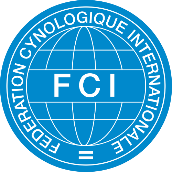 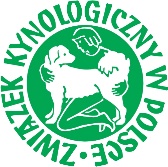                                                         Field Trials*                                                                                                              Hunting Tests*……………………………………………………………………………………………………………………..(rodzaj konkursu, Type of the trial )………………………………………………………………………………….……..    (miejscowość,  Place town, COUNTRY)………………………………………………………………………………      (data,date of the trial )                                                                                                                                                          Wyniki -  Results  CACT  Nazwa psa ( Name of the dog) ……………………………………………………………………………………………………………………………Rasa (Breed & Variety) …………………………………………………………………………………………………Data urodzenia (Date of birth) …………………    PKR (Studbook and registration number) ………………………………………………………………Nr tatuażu/microchip………………………………………………………………………………Hodowca (breeder) ………………………………………………………………………………              Właściciel (Owner) ………………………………………………………………………………res. CACTNazwa psa (Name of the dog) ……………………………………………………………………………………………………………………………Rasa (Breed & Variety ) …………………………………………………………………………………………………Data urodzenia (Date of birth) …………………    PKR (Studbook and registration number) ………………………………………………………………Nr tatuażu/microchip………………………………………………………………………………Hodowca (breeder) ………………………………………………………………………………              Właściciel (Owner) ………………………………………………………………………………       Sędzia Główny (presiding judge)	                                             Komisja sędziowska w składzie (judges)                     ………………………….                                                                …………………………                                 (podpis)                                                                                            (nazwiska)